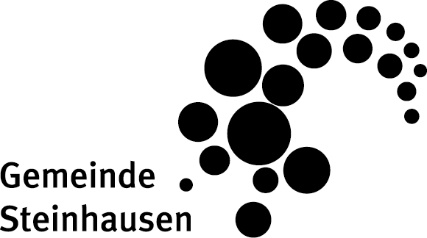 Soziales und GesundheitErläuterungen zum Gesuch um Bewilligung einer KinderbetreuungseinrichtungErläuterungen zum Gesuch um Bewilligung einer KinderbetreuungseinrichtungAngaben zum AngebotAngaben zum AngebotName des AngebotsStandortadresse: Strasse, PLZ, OrtTelefon / MailadresseWebsiteGeplantes EröffnungsdatumName gesuchstellende PersonFunktionTelefon / MailadresseAngaben zur TrägerschaftAngaben zur TrägerschaftName der TrägerschaftPostadresse: Strasse, PLZ, OrtTelefon / MailadresseGründungsjahrRechtsform und ZweckFührungspersonAngaben zur Leitung des AngebotsAngaben zur Leitung des AngebotsVorname / NameWohnadresse: Strasse, PLZ, OrtTelefon / MailadresseGeburtsdatumArbeitspensumAusbildungsabschlussAngaben zur Ausbildung im FachbereichLeitungsausbildungAngaben zur Weiterbildung als LeitungspersonStellenantrittAngaben zur Co-Leitung des AngebotsAngaben zur Co-Leitung des AngebotsVorname / NameWohnadresse: Strasse, PLZ, OrtTelefon / MailadresseGeburtsdatumArbeitspensumAusbildungsabschlussAngaben zur Ausbildung im FachbereichLeitungsausbildungAngaben zur Weiterbildung als LeitungspersonStellenantrittKurzbeschreibung des AngebotsKurzbeschreibung des AngebotsZweckZielgruppeAlter und Art der betreuten KinderGruppengrösseAnzahl und Art der Gruppen (analog zu KiBeV Anhang)PlätzeTotal Betreuungsplätze der EinrichtungPersonalAngabe Betreuungspersonen mit und ohne Ausbildung, 
genaue Funktion und ArbeitspensumRäumeInnenräume: Anzahl, Art und Grösse der Räume, AusstattungAussenräume: Grösse, Spielmöglichkeiten, Verkehrssituation, Sicherheit der Umgebung und SpielgeräteBetriebsspracheMit den Kindern gesprochene Sprache(n)Öffnungszeiten / FerienBetriebstage pro JahrAngaben zur Finanzierung des AngebotsAngaben zur Finanzierung des AngebotsFinanzierungAngaben zu den FinanzierungsquellenElternbeiträgeGemäss Elternbeitragsreglement oder TarifordnungAngaben zur Hygiene und Sicherheit des AngebotsAngaben zur Hygiene und Sicherheit des AngebotsBauvorschriftenAngaben zu baulichen Veränderungen und BewilligungenBrandschutzAngaben zur BrandschutzbewilligungAngaben zum Vorgehen in einem NotfallÄrztliche VersorgungAngaben zur verantwortlichen Ärztin bzw. ArztErnährungAngaben zu den Mahlzeiten und zur Art der VerpflegungHygieneAngaben zur WohnhygieneAngaben zur Meldung bei der amtlichen Lebensmittelkontrolle (bei neuen Einrichtungen)Angaben zum Bericht der Lebensmittelkontrolle (bei bestehenden Einrichtungen)VersicherungenAngaben zu den abgeschlossenen Versicherungen (Betriebshaftpflicht, Gebäude- und Sachversicherung, Unfallversicherung Arbeitnehmende)